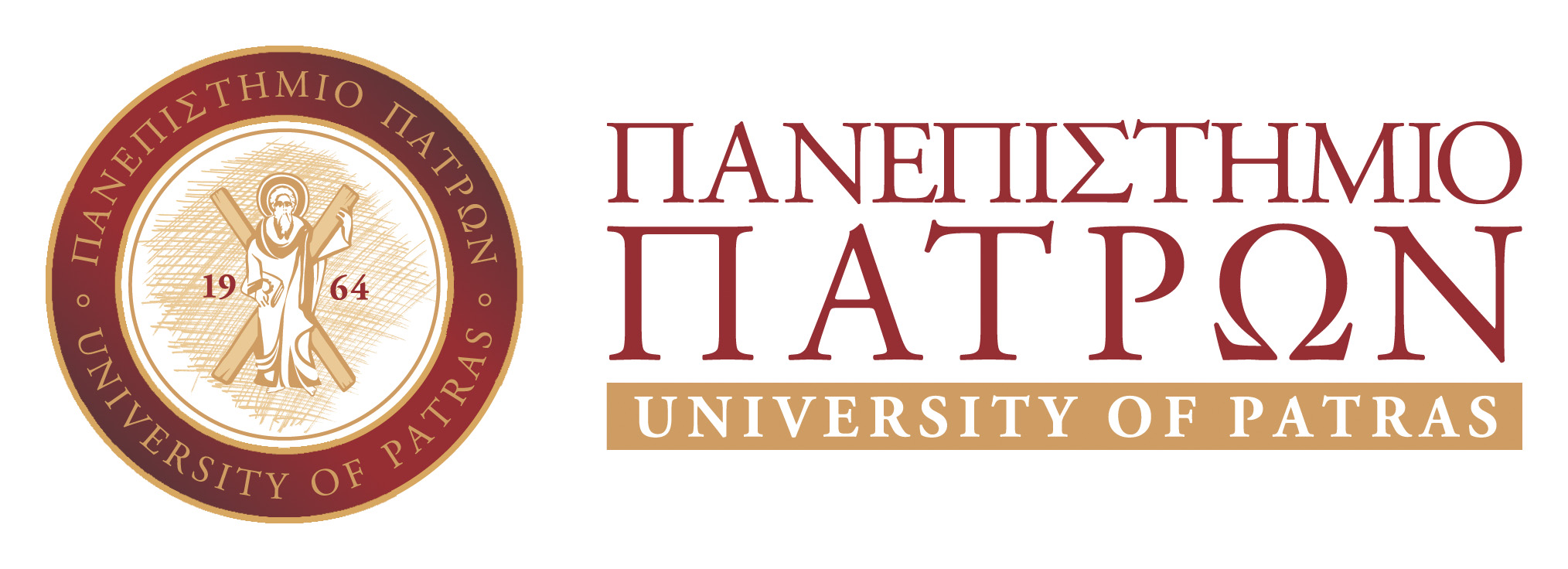 ΘΕΜΑ:«Αίτημα για κάλυψη δαπάνης Επιστημονικής Φοιτητικής Ομάδας (Επωνυμία) ……….. για την δράση/εκδήλωση …….. που θα πραγματοποιηθεί (ημερομηνία & τόπος εκδήλωσης)………….» Με το παρόν έγγραφο αιτούμαστε την κάλυψη δαπάνης για την εκδήλωση (τίτλος εκδήλωσης) που θα πραγματοποιηθεί  (ημερομηνία & τόπος εκδήλωσης).Η εκδήλωση αυτή πραγματοποιείται στο πλαίσιο (συνεργασία με άλλους φορείς/πρόγραμμα) με (σκοπό εκδήλωσης) και απευθύνεται (κοινό στο οποίο απευθύνεται).Η διεξαγωγή της παραπάνω εκδήλωσης κρίνεται αναγκαία όχι μόνο στο πλαίσιο των δράσεων της Επιστημονικής Φοιτητικής μας Ομάδας αλλά και για το Πανεπιστήμιο Πατρών (με ποιόν τρόπο θα ωφεληθεί  από αυτήν την εκδήλωση το Πανεπιστήμιο Πατρών).Για την Επιστημονική Φοιτητική Ομάδα (Επωνυμία) ……Ονοματεπώνυμο ΥπογράφοντοςΛογότυπο Επιστημονικής Φοιτητικής ΟμάδαςΕΠΙΣΤΗΜΟΝΙΚΗ ΦΟΙΤΗΤΙΚΗ ΟΜΑΔΑ: Πάτρα, /  /2020Διεύθυνση: Πανεπιστημιούπολη Πατρών, ΡίοΑρ. Πρωτ.:ΤΚ: 26504Εκπρόσωπος Φοιτητικής Ομάδας:Αρμόδιος για πληροφορίες : Τηλέφωνα επικοινωνίας: E-mail: Website:ΠΡΟΣ:Επιτροπή Ερευνών ΕΛΚΕ ΠΑΝΕΠΙΣΤΗΜΙΟΥ ΠΑΤΡΩΝ